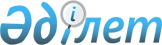 Штат санының лимитін бекіту туралы
					
			Күшін жойған
			
			
		
					Қазақстан Республикасы Үкіметінің қаулысы 1999 жылғы 16 ақпан N 132 
Қаулының күші жойылды - ҚР Үкіметінің 1999.09.21. N 1433 қаулысымен.

      Қазақстан Республикасы Президентінің "Қазақстан Республикасы Үкіметінің құрылымы туралы" 1999 жылғы 22 қаңтардағы N 6  Жарлығына сәйкес Қазақстан Республикасының Үкіметі қаулы етеді: 

     1. Қоса беріліп отырған Республикалық бюджет есебінен ұсталатын министрліктер мен агенттіктердің (министрліктердің жанындағы комитеттерді қоса алғанда) орталық аппараты мен олардың аумақтық бөлімшелері қызметкерлерінің штат санының лимиті бекітілсін. 

     2. Осы қаулы қол қойылған күнінен бастап күшіне енеді.           Қазақстан Республикасының 

     Премьер-Министрі Қазақстан Республикасы          

Үкіметінің 1999 жылғы          

16 ақпандағы N 132            

қаулысымен                

бекітілген                      ЕСКЕРТУ. Қосымшаға өзгеріс енгізілді - ҚР Үкіметінің 1999.03.11. N 222   қаулысымен .   (Бұл қаулы Әділет министрлігіне  

және РЦПИ-ға келіп түскен жоқ). 

      ЕСКЕРТУ. Қосымшаға өзгеріс енгізілді - ҚР Үкіметінің 1999.04.27. N 480   қаулысымен . 

      ЕСКЕРТУ. Қосымшаға өзгеріс енгізілді - ҚР Үкіметінің 1999.07.19. N 1001   қаулысымен .   

      ЕСКЕРТУ. Қосымшаға өзгеріс енгізілді - ҚР Үкіметінің 1999.08.09. N 1112   қаулысымен .       

  Министрліктер мен агенттіктердің (министрліктердің жанындағы 

комитеттерді қоса алғанда) орталық аппараты мен олардың 

аумақтық бөлімшелері қызметкерлерінің штат санының лимиті (штат бірлігі)       ____________________________________________________________________ 

р/н !   Мемлекеттік органдар    !  Барлығы     !    оның ішінде  

--------------------------------------------------------------------    !                                          !Орталық  ! Аумақтық 

    !                                          ! аппарат !органдар 

-------------------------------------------------------------------- 1  !         2                 !     3        !    4    !   5 

--------------------------------------------------------------------1  Қазақстан Республикасының 

   Сыртқы істер министрлігі            278        278   

--------------------------------------------------------------------   Басқа елдердегі органдарының      

   аппараты (елшіліктер, өкілдіктер,         

   консулдықтар және дипломатиялық  

   миссиялар)                          478        478 

--------------------------------------------------------------------2  Қазақстан Республикасының Ғылым 

   және жоғары білім министрлігі       155        155 

--------------------------------------------------------------------   Қазақстан Республикасы Президентінің     

   "Байқоңыр" ғарыш айлағындағы арнайы  

   өкілінің аппараты                     6          6 

--------------------------------------------------------------------3  Қазақстан Республикасының 

   Қаржы министрлігі                  10 613        858   9 755 <*> 

--------------------------------------------------------------------4  Қазақстан Республикасының Мемлекеттік 

   кіріс министрлігі                  19 038        497  18 541 

--------------------------------------------------------------------5  Қазақстан Республикасының Денсаулық  

   сақтау, білім және спорт 

   министрлігі                          186        186 

--------------------------------------------------------------------6  Қазақстан Республикасының Инвестициялар 

   жөніндегі агенттігі                   66         66    

--------------------------------------------------------------------7  Қазақстан Республикасының Статистика 

   жөніндегі агенттігі                   553        182     371 

--------------------------------------------------------------------8  Қазақстан Республикасының Әділет  

   министрлігі                         1 029        238     791 

-------------------------------------------------------------------- 

9  Қазақстан Республикасының Еңбек және 

   халықты әлеуметтік қорғау министрлігі  418        198      220 

--------------------------------------------------------------------10 Қазақстан Республикасының Мәдениет, 

   ақпарат және қоғамдық келісім 

   министрлігі                            440        170      270 

--------------------------------------------------------------------11 Қазақстан Республикасының Ауыл 

   шаруашылығы министрлігі               4 472        227    4 245 

--------------------------------------------------------------------12 Қазақстан Республикасының Табиғи  

   ресурстар және қоршаған ортаны қорғау         

   министрлігі                           1 247        191    1 056 

--------------------------------------------------------------------13 Қазақстан Республикасының Энергетика, 

   индустрия және сауда министрлігі       543        365      178 

--------------------------------------------------------------------14 Қазақстан Республикасының Көлік, 

   коммуникациялар және туризм  

   министрлігі                           1 004        353       651 

--------------------------------------------------------------------15 Қазақстан Республикасының Шағын бизнесті 

   қолдау жөніндегі агенттігі              26         26       - <*> 

-------------------------------------------------------------------- 

16 Қазақстан Республикасының Табиғи 

   монополияларды реттеу және бәсекені 

   қорғау жөніндегі агенттігі             498         75       423 

--------------------------------------------------------------------17 Қазақстан Республикасының Экономикалық 

   жоспарлау жөніндегі агенттігі           58         58 

--------------------------------------------------------------------18 Қазақстан Республикасының Мемлекеттік 

   сатып алу жөніндегі агенттігі           23         23 

____________________________________________________________________ 
					© 2012. Қазақстан Республикасы Әділет министрлігінің «Қазақстан Республикасының Заңнама және құқықтық ақпарат институты» ШЖҚ РМК
				